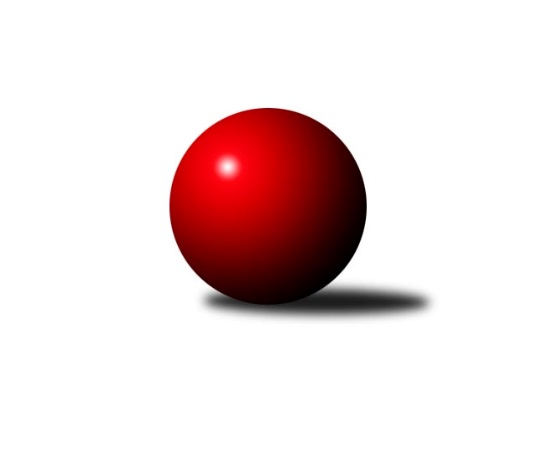 Č.7Ročník 2021/2022	22.10.2021Nejlepšího výkonu v tomto kole: 2745 dosáhlo družstvo: KK Slavoj CMistrovství Prahy 1 2021/2022Výsledky 7. kolaSouhrnný přehled výsledků:SK Meteor C	- TJ Astra	1:7	2451:2506	5.0:7.0	19.10.TJ Rudná A	- SK Žižkov B	3:5	2603:2606	7.0:5.0	20.10.TJ Radlice	- KK Velké Popovice	4:4	2452:2402	6.0:6.0	20.10.KK Slavoj C	- KK Konstruktiva C	6:2	2745:2649	7.0:5.0	21.10.SK Uhelné sklady	- TJ Kobylisy 	4:4	2357:2368	6.5:5.5	21.10.SC Olympia Radotín	- VSK ČVUT 	5:3	2600:2230	7.0:5.0	21.10.TJ Rudná B	- SK Uhelné sklady B	7:1	2572:2469	6.0:6.0	22.10.Tabulka družstev:	1.	TJ Astra	6	5	0	1	34.5 : 13.5 	44.5 : 27.5 	 2565	10	2.	KK Konstruktiva C	7	5	0	2	34.0 : 22.0 	47.0 : 37.0 	 2512	10	3.	KK Velké Popovice	8	4	1	3	33.0 : 31.0 	48.5 : 47.5 	 2369	9	4.	SC Olympia Radotín	5	4	0	1	24.0 : 16.0 	29.5 : 30.5 	 2564	8	5.	KK Slavoj C	7	4	0	3	29.5 : 26.5 	40.5 : 43.5 	 2540	8	6.	TJ Rudná A	7	3	1	3	31.0 : 25.0 	51.0 : 33.0 	 2558	7	7.	VSK ČVUT	7	3	1	3	31.0 : 25.0 	48.0 : 36.0 	 2477	7	8.	SK Žižkov B	5	3	0	2	21.0 : 19.0 	29.0 : 31.0 	 2545	6	9.	SK Meteor C	7	3	0	4	21.5 : 34.5 	36.0 : 48.0 	 2345	6	10.	SK Uhelné sklady B	7	2	1	4	25.5 : 30.5 	40.0 : 44.0 	 2384	5	11.	SK Uhelné sklady	6	1	2	3	19.5 : 28.5 	33.0 : 39.0 	 2430	4	12.	TJ Rudná B	7	2	0	5	23.0 : 33.0 	39.0 : 45.0 	 2423	4	13.	TJ Radlice	5	0	3	2	16.0 : 24.0 	27.0 : 33.0 	 2525	3	14.	TJ Kobylisy	6	1	1	4	16.5 : 31.5 	27.0 : 45.0 	 2411	3Podrobné výsledky kola:	 SK Meteor C	2451	1:7	2506	TJ Astra	Přemysl Šámal	 	 215 	 197 		412 	 1:1 	 411 	 	208 	 203		Jaroslav Dryák	Josef Jurášek	 	 197 	 180 		377 	 1:1 	 384 	 	186 	 198		Marek Šveda	Josef Kučera	 	 207 	 212 		419 	 1:1 	 427 	 	206 	 221		Jakub Vodička	Josef Tesař	 	 212 	 207 		419 	 1:1 	 421 	 	225 	 196		Tomáš Hroza	Zdeněk Barcal	 	 202 	 210 		412 	 0:2 	 443 	 	207 	 236		Radek Fiala	Jindra Pokorná	 	 216 	 196 		412 	 1:1 	 420 	 	229 	 191		Daniel Veselýrozhodčí:  Vedoucí družstevNejlepší výkon utkání: 443 - Radek Fiala	 TJ Rudná A	2603	3:5	2606	SK Žižkov B	Pavel Strnad	 	 242 	 220 		462 	 2:0 	 425 	 	218 	 207		Josef Gebr	Jan Rokos	 	 197 	 225 		422 	 0:2 	 485 	 	229 	 256		Martin Lukáš	Ludmila Erbanová	 	 230 	 223 		453 	 2:0 	 448 	 	227 	 221		Anna Sailerová	Miluše Kohoutová	 	 206 	 221 		427 	 2:0 	 361 	 	153 	 208		Jan Neckář ml.	Jiří Spěváček	 	 215 	 213 		428 	 0:2 	 472 	 	256 	 216		Jan Neckář	Jaromír Bok	 	 192 	 219 		411 	 1:1 	 415 	 	214 	 201		Miloslav Všetečkarozhodčí:  Vedoucí družstevNejlepší výkon utkání: 485 - Martin Lukáš	 TJ Radlice	2452	4:4	2402	KK Velké Popovice	Lukáš Lehner	 	 204 	 211 		415 	 1:1 	 421 	 	192 	 229		Ladislav Musil	Jan Kamín	 	 182 	 220 		402 	 1:1 	 370 	 	185 	 185		Jaruška Havrdová	Leoš Kofroň	 	 199 	 183 		382 	 1:1 	 392 	 	192 	 200		Bedřich Švec	Miloš Beneš ml.	 	 234 	 249 		483 	 2:0 	 388 	 	199 	 189		Jiří Mrzílek	Radek Lehner	 	 176 	 198 		374 	 1:1 	 400 	 	222 	 178		Martin Kučerka	Marek Lehner	 	 206 	 190 		396 	 0:2 	 431 	 	219 	 212		Tomáš Jícharozhodčí:  Vedoucí družstevNejlepší výkon utkání: 483 - Miloš Beneš ml.	 KK Slavoj C	2745	6:2	2649	KK Konstruktiva C	Jana Průšová	 	 188 	 219 		407 	 0:2 	 463 	 	239 	 224		Jakub Wrzecionko	Jindřich Valo	 	 237 	 246 		483 	 2:0 	 460 	 	219 	 241		Hana Kovářová	Josef Dvořák	 	 262 	 272 		534 	 2:0 	 419 	 	219 	 200		Karel Hybš	Daniel Prošek	 	 219 	 204 		423 	 1:1 	 429 	 	215 	 214		Petr Barchánek	Jiří Pavlík	 	 235 	 212 		447 	 1:1 	 444 	 	219 	 225		Ivan Harašta	Čeněk Zachař	 	 226 	 225 		451 	 1:1 	 434 	 	200 	 234		Jan Barchánekrozhodčí: Vedoucí družstevNejlepší výkon utkání: 534 - Josef Dvořák	 SK Uhelné sklady	2357	4:4	2368	TJ Kobylisy 	Antonín Knobloch	 	 191 	 193 		384 	 1.5:0.5 	 381 	 	191 	 190		Václav Bouchal	Tomáš Dvořák	 	 208 	 181 		389 	 1:1 	 388 	 	178 	 210		Jaromír Žítek	Bohumil Bazika	 	 193 	 198 		391 	 1:1 	 382 	 	182 	 200		Lubomír Chudoba	Martin Novák	 	 210 	 223 		433 	 2:0 	 368 	 	165 	 203		Pavel Mezek	Miroslav Plachý	 	 182 	 172 		354 	 0:2 	 439 	 	243 	 196		Karel Mašek	Jan Hloušek	 	 186 	 220 		406 	 1:1 	 410 	 	216 	 194		Pavel Červinkarozhodčí:  Vedoucí družstevNejlepší výkon utkání: 439 - Karel Mašek	 SC Olympia Radotín	2600	5:3	2230	VSK ČVUT 	Pavel Šimek	 	 206 	 216 		422 	 0:2 	 446 	 	224 	 222		Pavel Jahelka	Robert Asimus	 	 210 	 209 		419 	 1:1 	 423 	 	207 	 216		Adam Vejvoda	Vladimír Zdražil	 	 215 	 229 		444 	 2:0 	 361 	 	187 	 174		Jiří Tencar	Radek Pauk	 	 194 	 226 		420 	 2:0 	 380 	 	188 	 192		Miroslav Kochánek	Pavel Dvořák	 	 237 	 253 		490 	 2:0 	 171 	 	171 	 0		Milan Vejvoda	Petr Dvořák	 	 193 	 212 		405 	 0:2 	 449 	 	213 	 236		Jan Knyttlrozhodčí: Jiří UjhelyiNejlepší výkon utkání: 490 - Pavel Dvořák	 TJ Rudná B	2572	7:1	2469	SK Uhelné sklady B	Peter Koščo	 	 207 	 206 		413 	 1:1 	 407 	 	180 	 227		Adam Rajnoch	Miroslav Kýhos	 	 221 	 209 		430 	 1:1 	 428 	 	184 	 244		Pavel Černý	Petra Koščová	 	 224 	 210 		434 	 0:2 	 445 	 	228 	 217		Miroslav Míchal	Martin Machulka	 	 214 	 231 		445 	 1:1 	 405 	 	218 	 187		Roman Tumpach	Adam Lesák	 	 225 	 169 		394 	 1:1 	 373 	 	173 	 200		Petr Míchal	Radek Machulka	 	 237 	 219 		456 	 2:0 	 411 	 	224 	 187		Vlastimil Bočánekrozhodčí:  Vedoucí družstevNejlepší výkon utkání: 456 - Radek MachulkaPořadí jednotlivců:	jméno hráče	družstvo	celkem	plné	dorážka	chyby	poměr kuž.	Maximum	1.	Miloš Beneš  ml.	TJ Radlice	473.00	306.6	166.4	1.7	3/3	(502)	2.	Josef Dvořák 	KK Slavoj C	467.00	306.0	161.0	2.8	2/3	(534)	3.	Ludmila Erbanová 	TJ Rudná A	463.25	306.3	157.0	2.5	4/5	(511)	4.	Jiří Pavlík 	KK Slavoj C	452.27	300.0	152.3	3.4	3/3	(490)	5.	Robert Asimus 	SC Olympia Radotín	449.13	305.5	143.6	4.3	4/4	(463)	6.	Jan Neckář 	SK Žižkov B	449.08	306.1	143.0	5.7	2/2	(472)	7.	Vladimír Zdražil 	SC Olympia Radotín	448.50	289.5	159.0	2.7	3/4	(467)	8.	Jakub Vodička 	TJ Astra	447.17	308.8	138.3	4.8	3/4	(480)	9.	Hana Kovářová 	KK Konstruktiva C	442.75	305.8	136.9	5.0	3/4	(463)	10.	Radek Fiala 	TJ Astra	440.50	308.2	132.3	7.0	4/4	(466)	11.	Anna Sailerová 	SK Žižkov B	439.67	302.5	137.2	5.2	2/2	(470)	12.	Pavel Jahelka 	VSK ČVUT 	438.80	302.9	135.9	8.6	5/5	(469)	13.	Pavel Dvořák 	SC Olympia Radotín	438.75	308.4	130.4	7.0	4/4	(490)	14.	Pavel Strnad 	TJ Rudná A	435.27	305.8	129.5	9.8	5/5	(462)	15.	Martin Novák 	SK Uhelné sklady	434.25	293.3	140.9	3.7	4/4	(455)	16.	Jindřich Valo 	KK Slavoj C	433.67	295.0	138.7	3.3	3/3	(514)	17.	Adam Vejvoda 	VSK ČVUT 	433.60	297.9	135.7	5.5	5/5	(493)	18.	Tomáš Jícha 	KK Velké Popovice	433.60	291.7	141.9	5.0	3/3	(456)	19.	Čeněk Zachař 	KK Slavoj C	433.50	304.3	129.3	5.5	2/3	(457)	20.	Martin Lukáš 	SK Žižkov B	431.75	295.5	136.3	3.8	2/2	(485)	21.	Petra Sedláčková 	KK Slavoj C	431.13	304.5	126.6	8.6	2/3	(470)	22.	Jan Barchánek 	KK Konstruktiva C	430.63	296.6	134.0	4.7	4/4	(451)	23.	Lukáš Lehner 	TJ Radlice	429.67	303.2	126.5	7.7	3/3	(477)	24.	Jan Hloušek 	SK Uhelné sklady	427.50	287.5	140.0	6.0	3/4	(446)	25.	Jiří Spěváček 	TJ Rudná A	427.40	289.6	137.8	5.5	5/5	(477)	26.	Jan Kamín 	TJ Radlice	426.67	293.3	133.3	4.3	2/3	(440)	27.	Miloslav Všetečka 	SK Žižkov B	426.50	291.3	135.3	8.3	2/2	(445)	28.	Jan Knyttl 	VSK ČVUT 	426.00	303.9	122.1	9.8	4/5	(471)	29.	Martin Machulka 	TJ Rudná B	424.92	292.6	132.3	9.3	3/4	(451)	30.	Pavel Červinka 	TJ Kobylisy 	424.40	292.8	131.6	4.9	5/5	(471)	31.	Jaroslav Dryák 	TJ Astra	422.13	293.1	129.0	6.0	4/4	(435)	32.	Petra Koščová 	TJ Rudná B	422.00	296.2	125.8	6.9	4/4	(450)	33.	Miluše Kohoutová 	TJ Rudná A	421.47	298.5	122.9	6.6	5/5	(442)	34.	Ivan Harašta 	KK Konstruktiva C	421.42	296.8	124.6	4.9	4/4	(450)	35.	Tomáš Hroza 	TJ Astra	421.08	298.1	123.0	8.5	4/4	(440)	36.	Daniel Veselý 	TJ Astra	419.17	292.3	126.8	9.3	4/4	(457)	37.	Petr Barchánek 	KK Konstruktiva C	419.13	285.6	133.5	7.3	4/4	(457)	38.	Martin Pondělíček 	SC Olympia Radotín	419.00	291.8	127.3	9.8	4/4	(442)	39.	Miroslav Míchal 	SK Uhelné sklady B	418.75	291.2	127.6	6.2	3/3	(445)	40.	Jiří Piskáček 	VSK ČVUT 	418.42	295.4	123.0	9.1	4/5	(480)	41.	Zdeněk Barcal 	SK Meteor C	418.13	296.1	122.1	8.5	4/4	(436)	42.	Pavel Černý 	SK Uhelné sklady B	416.93	293.6	123.3	7.3	3/3	(444)	43.	Jaromír Bok 	TJ Rudná A	415.53	290.0	125.5	7.7	5/5	(437)	44.	Tomáš Dvořák 	SK Uhelné sklady	413.08	284.0	129.1	4.4	4/4	(482)	45.	Karel Mašek 	TJ Kobylisy 	412.00	288.3	123.7	7.6	5/5	(440)	46.	Daniel Prošek 	KK Slavoj C	411.88	294.0	117.9	11.3	2/3	(444)	47.	Karel Hybš 	KK Konstruktiva C	409.89	288.1	121.8	7.9	3/4	(466)	48.	Josef Gebr 	SK Žižkov B	408.50	291.8	116.8	11.3	2/2	(425)	49.	Marek Lehner 	TJ Radlice	408.33	281.9	126.4	6.3	3/3	(421)	50.	Jan Rokos 	TJ Rudná A	408.27	287.5	120.7	9.5	5/5	(426)	51.	Petr Dvořák 	SC Olympia Radotín	408.00	282.5	125.5	7.4	4/4	(427)	52.	Jakub Vojáček 	TJ Radlice	407.50	280.5	127.0	6.5	2/3	(410)	53.	Václav Bouchal 	TJ Kobylisy 	407.40	288.3	119.1	7.0	5/5	(429)	54.	Ladislav Musil 	KK Velké Popovice	406.43	289.5	116.9	7.2	3/3	(447)	55.	Peter Koščo 	TJ Rudná B	405.50	282.0	123.5	6.6	4/4	(461)	56.	Radek Machulka 	TJ Rudná B	405.25	283.4	121.8	7.8	4/4	(456)	57.	Vlastimil Bočánek 	SK Uhelné sklady B	405.17	281.7	123.5	6.7	3/3	(411)	58.	Radek Lehner 	TJ Radlice	404.67	272.3	132.3	9.3	3/3	(427)	59.	Martin Kučerka 	KK Velké Popovice	403.57	284.4	119.2	7.7	3/3	(420)	60.	Jiří Ujhelyi 	SC Olympia Radotín	403.25	275.0	128.3	7.0	4/4	(445)	61.	Antonín Knobloch 	SK Uhelné sklady	400.83	281.8	119.0	8.1	4/4	(417)	62.	Jaruška Havrdová 	KK Velké Popovice	400.30	276.9	123.4	6.2	3/3	(426)	63.	Zbyněk Sedlák 	SK Uhelné sklady	400.25	287.8	112.5	12.0	4/4	(427)	64.	Marek Šveda 	TJ Astra	400.22	290.8	109.4	10.4	3/4	(459)	65.	Roman Tumpach 	SK Uhelné sklady B	399.73	288.5	111.3	12.7	3/3	(420)	66.	Jindra Pokorná 	SK Meteor C	397.50	288.8	108.7	9.5	4/4	(443)	67.	Miroslav Kýhos 	TJ Rudná B	397.38	282.0	115.4	8.3	4/4	(430)	68.	Karel Sedláček 	TJ Kobylisy 	397.00	278.8	118.3	8.0	4/5	(445)	69.	Josef Tesař 	SK Meteor C	395.94	281.3	114.6	9.6	4/4	(440)	70.	Leoš Kofroň 	TJ Radlice	395.17	276.5	118.7	9.0	3/3	(434)	71.	Přemysl Šámal 	SK Meteor C	393.67	283.5	110.2	11.5	3/4	(412)	72.	Jana Průšová 	KK Slavoj C	392.50	286.3	106.3	13.5	2/3	(409)	73.	Pavel Mezek 	TJ Kobylisy 	392.00	279.3	112.8	8.5	4/5	(413)	74.	Adam Rajnoch 	SK Uhelné sklady B	390.73	279.3	111.4	11.9	3/3	(415)	75.	Lubomír Chudoba 	TJ Kobylisy 	386.88	277.8	109.1	8.8	4/5	(414)	76.	Adam Lesák 	TJ Rudná B	386.78	272.9	113.9	9.1	3/4	(398)	77.	Samuel Fujko 	KK Konstruktiva C	385.00	276.5	108.5	12.8	3/4	(430)	78.	Jiří Mrzílek 	KK Velké Popovice	384.75	275.9	108.9	10.1	2/3	(396)	79.	Jaromír Žítek 	TJ Kobylisy 	379.75	273.0	106.8	9.3	4/5	(393)	80.	Bohumil Bazika 	SK Uhelné sklady	379.00	278.3	100.7	13.7	3/4	(413)	81.	Jan Neckář  ml.	SK Žižkov B	378.92	273.2	105.8	12.7	2/2	(454)	82.	Josef Kučera 	SK Meteor C	378.58	277.3	101.3	12.8	4/4	(420)	83.	Bedřich Švec 	KK Velké Popovice	371.90	279.1	92.8	14.1	3/3	(419)	84.	Milan Vejvoda 	VSK ČVUT 	364.53	257.9	106.7	5.8	5/5	(451)	85.	Miroslav Plachý 	SK Uhelné sklady	361.89	269.2	92.7	15.0	3/4	(407)	86.	Petr Míchal 	SK Uhelné sklady B	360.00	259.3	100.8	12.0	2/3	(379)	87.	Josef Jurášek 	SK Meteor C	359.42	261.9	97.5	13.9	4/4	(394)		Jakub Wrzecionko 	KK Konstruktiva C	463.00	296.0	167.0	2.0	1/4	(463)		Radovan Šimůnek 	TJ Astra	461.50	311.5	150.0	5.5	2/4	(476)		Luboš Kocmich 	VSK ČVUT 	456.67	314.0	142.7	5.0	3/5	(473)		Hana Křemenová 	SK Žižkov B	455.00	314.0	141.0	2.0	1/2	(455)		Jan Petráček 	SK Meteor C	449.50	301.0	148.5	3.0	1/4	(467)		Aleš Král 	KK Slavoj C	448.50	311.0	137.5	7.0	1/3	(465)		Richard Glas 	VSK ČVUT 	448.00	299.0	149.0	7.0	1/5	(448)		Jaroslav Pleticha  ml.	KK Konstruktiva C	445.00	289.0	156.0	4.0	1/4	(445)		Dana Školová 	SK Uhelné sklady B	438.00	305.0	133.0	6.0	1/3	(438)		Jiří Zdráhal 	TJ Rudná B	434.00	292.0	142.0	7.0	1/4	(434)		František Rusín 	KK Slavoj C	423.00	294.0	129.0	3.0	1/3	(423)		Pavel Šimek 	SC Olympia Radotín	422.00	301.0	121.0	10.0	1/4	(422)		Radek Pauk 	SC Olympia Radotín	420.00	291.0	129.0	5.0	1/4	(420)		Marek Dvořák 	TJ Rudná A	410.50	292.5	118.0	9.5	2/5	(426)		Petr Seidl 	TJ Astra	408.00	284.0	124.0	6.0	1/4	(408)		Tomáš Pokorný 	SK Žižkov B	408.00	289.0	119.0	5.0	1/2	(408)		Kateřina Holanová 	KK Slavoj C	406.00	300.0	106.0	6.0	1/3	(406)		Michal Majer 	TJ Rudná B	400.00	284.0	116.0	8.0	1/4	(400)		Miroslav Kochánek 	VSK ČVUT 	398.00	287.2	110.8	9.6	3/5	(440)		Vladimír Vošický 	SK Meteor C	397.50	274.0	123.5	7.0	2/4	(421)		Petr Behina 	SK Uhelné sklady B	395.67	279.3	116.3	7.3	1/3	(408)		Miroslav Vyšný 	KK Slavoj C	395.00	283.0	112.0	12.0	1/3	(395)		Marek Sedlák 	TJ Astra	393.00	280.0	113.0	16.0	1/4	(393)		Jiří Novotný 	SK Meteor C	382.00	276.0	106.0	7.0	1/4	(382)		Jiří Kuděj 	SK Uhelné sklady B	377.00	270.0	107.0	8.0	1/3	(377)		Miroslav Klement 	KK Konstruktiva C	374.25	272.8	101.5	12.5	2/4	(391)		Petr Kapal 	KK Velké Popovice	366.00	279.0	87.0	17.0	1/3	(366)		Tomáš Keller 	TJ Rudná B	364.50	266.0	98.5	13.0	2/4	(372)		Jiří Tencar 	VSK ČVUT 	363.00	257.0	106.0	13.0	2/5	(365)		Karel Turek 	TJ Radlice	343.00	260.0	83.0	18.0	1/3	(343)		Jiří Budil 	SK Uhelné sklady B	337.00	239.0	98.0	12.0	1/3	(337)		Marek Sedláček 	SK Uhelné sklady B	334.00	234.5	99.5	7.5	1/3	(350)		Jan Kratochvíl 	KK Velké Popovice	318.00	239.0	79.0	23.0	1/3	(318)		Gabriela Jirásková 	KK Velké Popovice	313.00	219.0	94.0	14.0	1/3	(313)Sportovně technické informace:Starty náhradníků:registrační číslo	jméno a příjmení 	datum startu 	družstvo	číslo startu4485	Pavel Šimek	21.10.2021	SC Olympia Radotín	1x21550	Radek Pauk	21.10.2021	SC Olympia Radotín	1x12178	Jiří Tencar	21.10.2021	VSK ČVUT 	2x19701	Jakub Wrzecionko	21.10.2021	KK Konstruktiva C	2x
Hráči dopsaní na soupisku:registrační číslo	jméno a příjmení 	datum startu 	družstvo	Program dalšího kola:8. kolo25.10.2021	po	17:00	TJ Kobylisy  - SK Žižkov B	25.10.2021	po	17:30	SK Uhelné sklady - KK Slavoj C	25.10.2021	po	17:30	KK Konstruktiva C - TJ Radlice	25.10.2021	po	19:30	SC Olympia Radotín - SK Meteor C (dohrávka z 2. kola)	29.10.2021	pá	17:30	TJ Astra - TJ Rudná B	Nejlepší šestka kola - absolutněNejlepší šestka kola - absolutněNejlepší šestka kola - absolutněNejlepší šestka kola - absolutněNejlepší šestka kola - dle průměru kuželenNejlepší šestka kola - dle průměru kuželenNejlepší šestka kola - dle průměru kuželenNejlepší šestka kola - dle průměru kuželenNejlepší šestka kola - dle průměru kuželenPočetJménoNázev týmuVýkonPočetJménoNázev týmuPrůměr (%)Výkon1xJosef DvořákSlavoj C5341xJosef DvořákSlavoj C123.65341xPavel DvořákRadotín4905xMiloš Beneš ml.Radlice A120.814831xMartin LukášŽižkov B4852xPavel DvořákRadotín116.024903xMiloš Beneš ml.Radlice A4831xMartin LukášŽižkov B115.694852xJindřich ValoSlavoj C4831xJan NeckářŽižkov B112.594721xJan NeckářŽižkov B4722xJindřich ValoSlavoj C111.79483